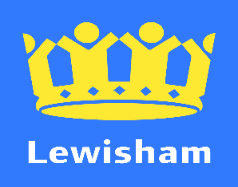 IMPORTANT PLANNING APPLICATIONSPUBLIC NOTICESLONDON BOROUGH OF LEWISHAMTOWN AND COUNTRY PLANNING ACT 1990NOTICE IS HEREBY GIVEN that the Council has received the following Applications:Town and Country Planning (Development Management Procedure) (England) Order 2015Under the above Act and Sections 67 and/or 73 and 74 of the Planning (Listed Buildings and Conservation Areas) Act 1990Blackheath Conservation Area:134 Blackheath Hill, SE10 Alterations and conversion of the existing ground and basement floors to provide 2 self-contained units with retention of flat at upper floors, reconfiguration of ground floor commercial unit (Use Class E) and excavation and associated works to create external entrance to basement flat (DC/20/119711)Flat 24 Cedars Close SE3 HB Grade II Planning and Listed Building Consents for the alterations of the existing 1 bedroom flat into a 2 bedroom flat, conversion of part of basement with new stairway access to provide additional living space and internal alterations (DC/20/119237 & DC/20/119238)Brockley Conservation Area12 Rokeby Road SE4 Replacement windows and doors in the elevations, removal of pebbledash render on the front elevation and alterations to the front stairs and lightwell (DC/20/118091)29 Manor Avenue SE4 Construction of a bike storage with planter on top in the front garden (DC/20/119738)151 Upper Brockley Road SE4 The demolition of the existing building and construction of two-storey live/work unit to the rear (DC/20/119716)123 Tressilllian Road SE4 Construction of a roof extension to the main rear roof slope, 3 roof lights to the front roof slope and replacement windows in the elevations (DC/20/119539)Brookmill Conservation Area:4 Lind Street, SE8 Construction of a mansard extension to the roof and a single storey rear extension, replacement timber windows in the front elevation and the insertion of new windows in the flank elevation (DC/20/119652)Culverley Green Conservation Area:62 Bargery Road SE6 Demolition of an existing rear double garage and the construction of a garden Summer House annexe building (DC/20/119453)66 Bargery Road SE6 Removal of the pebbledash render to the front, rear and side, replacement of glazing part of the front door (DC/20/119584)8 Halifax Street SE26 Replacement windows in the elevations (DC/20119691)Ladywell Conservation Area:Flat D, 6 Vicars Hill SE13 Replacement windows to the elevations (DC/20/119421)The applications and any drawings submitted may be inspected between 9am-1pm, Mondays-Friday in the Planning Information Office, Catford Library, Ground Floor, Laurence House, and 1 Catford Road, London, SE6 4RU And on the Lewisham web site at Lewisham Council planning applicationsAny person who wishes to make representations/objections on the applications should write to me at the above address within 21 days from the date of this Notice.Dated 13 January 2021Emma TalbotDirector of Planning